First Name of Application CV No 1641366Whatsapp Mobile: +971504753686 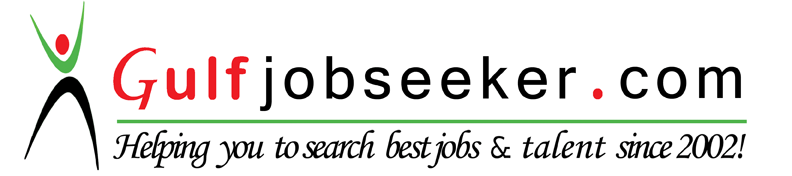 To get contact details of this candidate Purchase our CV Database Access on this link.http://www.gulfjobseeker.com/employer/services/buycvdatabase.php Date of Birth: 07 February 1989                            OBJECTIVE:A detail oriented and highly skilled in manage the things possesses rich experience of 3 years. Highly managerial skills Accurate, thorough and persistent individual seeking a position as an Administrator/Assistant in an established organization where I could perform my skills and ability for the mutual future growth and profit .Offers exceptional communication, secretarial, and problem solving skills to bring a remarkable change in the overall efficiency of the office.SPECIAL SKILLS:● Customer service	             ● Record maintenance                          ● Transcribing dictation● Letter drafting	                          ● Events coordination	                        ● Staff training● Correspondence handling	● Team Work	                                     ● Confidentiality● Multicultural interaction	● Office procedures	                        ● Supplies managementTECHNICAL EXPERTIES:Office Equipment: Fax machines, photocopiers, videoconferencing and general office equipmentComputer: Spreadsheets, word processing, database management, typing speed: 30WPM.Software's:  AutoCAD, Primavera Project Planner P6,Matlab,Dialux EvoMS Office: Word, Excel, PowerPoint, Autocad, Microsoft Dynamic AX, Primavera P6.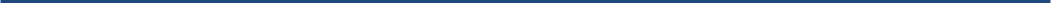 PROFESSIONAL EXPERIENCE:Mediflow Pharmaceutical Pvt (Ltd), Karachi Pakistan                                                                                                                        May 2012 to Sep 2014Job Highlights: Worked as an Administrator/Assistant in Mediflow Pharmaceutical (Project of Ahbab Associates). Where, my job responsibilities are to execute  Office works as per according to site and office requirement.Key Responsibilities handled in the office are followingResponsible for all aspects of the day to day running of the filing, copying, report writing, and invoicing jobs.Preparation of technical memo’s, technical reports and monthly progress reports Responsible to handle the telephone inquiries.Provide general information to the customers.Manage the daily incoming of the customers.Proficient in managing the documents.Expert in prioritizing the work.Excellent in providing comprehensive secretarial and administrative support to colleagues.Proficient in executing the programs using the limited resources.Expert in assisting the seniors and manage the routine daily organization life.Prepare work plans and manning schedules for complete projectManage & Carryout multitasks to meet the project deadlines.Dealing all other administrative matter.ACADEMIC QUALIFICATION:Bachelor of Science From HITEC University Taxila.(1st Division)Higher Secondary School CertificateDiscipline: Pre-Engineering form FBISE Islamabad(1st Division)Secondary School CertificateDiscipline: Science form FBISE Islamabad(1st Division)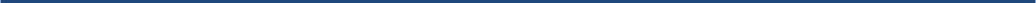 